Warszawa, 2023-06-20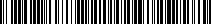 UNP:GIP-23-38134GIP-GNR.4400.2.2023.4Informacja o zakończeniu wstępnych Konsultacji rynkowych prowadzonych 
na podstawie art. 84 ustawy z dnia 11 września 2019 r. Prawo zamówień publicznych
Informujemy, że w dniu 20 czerwca 2023 r. zakończone zostały wstępne konsultacje
rynkowe na emisje spotu radiowego w celu promocji programu prewencyjnego „Efektywne zarządzanie ryzykiem zawodowym”.